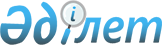 О признании утратившими силу некоторых постановлений акимата Аягозского района Восточно-Казахстанской областиПостановление акимата Аягозского района Восточно-Казахстанской области от 21 апреля 2016 года № 252      В соответствии с пунктом 2 статьи 31 Закона Республики Казахстан от 23 января 2001 года № 148 "О местном государственном управлении и самоуправлении в Республике Казахстан", статьей 27 Закона Республики Казахстан от 06 апреля 2016 года № 480 "О правовых актах", акимат Аягозского района ПОСТАНОВЛЯЕТ:

      1. Признать утратившими силу постановления акимата Аягозского района Восточно-Казахстанской области:

      от 06 января 2016 года № 5 "Об определении целевых групп населения, проживающих на территории Аягозского района на 2016 год" (зарегистрировано в Реестре государственной регистрации нормативных правовых актов от 29 января 2016 года за № 4372, опубликованное в районной газете "Аягөз жаңалықтары" 26 марта 2016 года № 16 (10489);

      от 30 декабря 2015 года № 878 "Об организации и финансировании общественных работ в 2016 году" (зарегистрировано в Реестре государственной регистрации нормативных правовых актов от 29 января 2016 года за № 4373, опубликованное в районной газете "Аягөз жаңалықтары" 19 марта 2016 года № 14 (10487);

      от 6 января 2016 года № 6 "Об установлении квоты рабочих мест для лиц, состоящих на учете службы пробации уголовно-исполнительной инспекции, а также лиц, освобожденных из мест лишения свободы и несовершеннолетних выпускников интернатных организаций" (зарегистрировано в Реестре государственной регистрации нормативных правовых актов от 29 января 2016 года за № 4371, опубликованное в районной газете "Аягөз жаңалықтары" 26 марта 2016 года № 16 (10489);

      2. Контроль за исполнением настоящего постановления возложить на руководителя аппарата акима района К. Ргаеву.


					© 2012. РГП на ПХВ «Институт законодательства и правовой информации Республики Казахстан» Министерства юстиции Республики Казахстан
				
      Аким района

Б. Байахметов
